
ΕΛΛΗΝΙΚΗ ΔΗΜΟΚΡΑΤΙΑ
ΝΟΜΟΣ ΑΤΤΙΚΗΣ                                                                           Χαλάνδρι, 6/11/17
ΔΗΜΟΣ ΧΑΛΑΝΔΡΙΟΥ                                                                  Αριθμ. πρωτ.: 41035 
                                                                                                                       
                                                                                                                                                                                             
 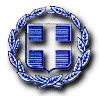 ΑΝΑΚΟΙΝΩΣΗ υπ' αριθμ. ΣΟΧ  5/2017
για τη σύναψη ΣΥΜΒΑΣΗΣ ΕΡΓΑΣΙΑΣ ΟΡΙΣΜΕΝΟΥ ΧΡΟΝΟΥ
 
 
Ο ΔΗΜΟΣ ΧΑΛΑΝΔΡΙΟΥ
 
 
Έχοντας υπόψη:Τις διατάξεις του άρθρου 21 του Ν. 2190/1994 «Σύσταση ανεξάρτητης αρχής για την επιλογή προσωπικού και ρύθμιση θεμάτων διοίκησης» (ΦΕΚ 28 Α), όπως έχουν τροποποιηθεί και ισχύουν, σε συνδυασμό με τις διατάξεις της παρ. 9 του άρθρου 25 του Ν. 4440/2016 (ΦΕΚ 224 Α).Τις διατάξεις του Ν. 3852/2010 «Νέα Αρχιτεκτονική της Αυτοδιοίκησης και της Αποκεντρωμένης Διοίκησης- Πρόγραμμα Καλλικράτης» (ΦΕΚ 87 Α), όπως έχουν τροποποιηθεί και ισχύουν.Τις διατάξεις του άρθρου ένατου του Ν. 4057/2012 «Πειθαρχικό Δίκαιο Δημοσίων Πολιτικών Διοικητικών Υπαλλήλων και Υπαλλήλων Νομικών Προσώπων Δημοσίου Δικαίου» (ΦΕΚ 54 Α).Τις διατάξεις του άρθρου 48 του Ν.4325/2015 (ΦΕΚ 47/Α΄/11.5.2015) «Εκδημοκρατισμός της Διοίκησης – Καταπολέμηση Γραφειοκρατίας και Ηλεκτρονική Διακυβέρνηση. Αποκατάσταση αδικιών και άλλες διατάξεις».Την υπ’ αριθμ. 311/31.8.2016 απόφαση του Δημοτικού Συμβουλίου του Δήμου Χαλανδρίου, με θέμα 12ο: «Πρόσληψη έκτακτου προσωπικού ανταποδοτικού χαρακτήρα».Την υπ’ αριθμ. οικ. 84274/31517/19.10.2016 εισήγηση της Αποκεντρωμένης Διοίκησης  Αττικής για πρόσληψη προσωπικού  ιδιωτικού δικαίου ορισμένου χρόνου στο Δήμο Αίγινας, ανταποδοτικού χαρακτήρα, προς το Υπουργείο Εσωτερικών.Την υπ' αριθμ. οικ.37905/23.11.2016 Απόφαση του Υπουργού  Εσωτερικών περί έγκρισης σύναψης δώδεκα (12) συμβάσεων με σχέση εργασίας ιδιωτικού δικαίου ορισμένου χρόνου σε υπηρεσίες ανταποδοτικού χαρακτήρα στο Δήμο Χαλανδρίου.Το υπ’ αριθμ. 32454/5.12.2017 έγγραφο του Υπουργείου Εσωτερικών προς το Δήμο Χαλανδρίου με θέμα την έγκριση πρόσληψης προσωπικού με σχέση εργασίας ιδιωτικού δικαίου ορισμένου χρόνου ανταποδοτικού χαρακτήρα.Τον Οργανισμό Εσωτερικής Υπηρεσίας του Δήμου Χαλανδρίου, ως τροποποιηθείς με το ΦΕΚ 1036/Β΄/3.6.2015 ισχύει και την υπ’ αριθμ. 36696/10.10.2017 βεβαίωση του εν λόγω δήμου περί κενών θέσεων.Την υπ’ αριθμ. 36695/26.10.2017 βεβαίωση(σε ορθή επανάληψη) της Προϊσταμένης της Διεύθυνσης Οικονομικής Διαχείρισης του Δήμου Χαλανδρίου περί ύπαρξης πιστώσεων για την κάλυψη της δαπάνης μισθοδοσίας του υπό πρόσληψη προσωπικού της παρούσας ανακοίνωσης. 
 
Ανακοινώνει
 
Την πρόσληψη, με σύμβαση εργασίας ιδιωτικού δικαίου ορισμένου χρόνου, ενός (1) ατόμου για την κάλυψη εποχικών ή παροδικών αναγκών ανταποδοτικού χαρακτήρα του Δήμου Χαλανδρίου, που εδρεύει στο Χαλάνδρι Ν. Αττικής, και συγκεκριμένα του εξής, ανά υπηρεσία, έδρα, ειδικότητα και διάρκεια σύμβασης, αριθμού ατόμων (βλ. ΠΙΝΑΚΑ Α), με τα αντίστοιχα απαιτούμενα (τυπικά και τυχόν πρόσθετα) προσόντα (βλ. ΠΙΝΑΚΑ Β):
       Οι υποψήφιοι  πρέπει να είναι ηλικίας από 18 έως 65 ετών.        
ΒΑΘΜΟΛΟΓΗΣΗ ΚΡΙΤΗΡΙΩΝ
Η σειρά κατάταξης μεταξύ των υποψηφίων καθορίζεται με βάση τα ακόλουθα κριτήρια:
  
ΕΜΠΕΙΡΙΑ
ΒΑΘΜΟΛΟΓΟΥΜΕΝΗ ΕΜΠΕΙΡΙΑ ΥΠΟΨΗΦΙΩΝ 
 Οι τρόποι υπολογισμού της εμπειρίας περιγράφονται αναλυτικά στο «Παράρτημα ανακοινώσεων Συμβάσεων εργασίας Ορισμένου Χρόνου (ΣΟΧ)» (βλ. ΚΕΦΑΛΑΙΟ I., ενότητα Ε., υποενότητα «ΤΡΟΠΟΙ ΥΠΟΛΟΓΙΣΜΟΥ ΕΜΠΕΙΡΙΑΣ»).  
 
ΑΠΑΡΑΙΤΗΤΑ ΔΙΚΑΙΟΛΟΓΗΤΙΚΑ
Οι υποψήφιοι για την απόδειξη των ΑΠΑΙΤΟΥΜΕΝΩΝ ΠΡΟΣΟΝΤΩΝ (βλ. ΠΙΝΑΚΑ Β), των λοιπών ιδιοτήτων τους και της εμπειρίας τους οφείλουν να προσκομίσουν όλα τα  απαιτούμενα από την παρούσα ανακοίνωση και το «Παράρτημα ανακοινώσεων Συμβάσεων εργασίας Ορισμένου Χρόνου (ΣΟΧ)» δικαιολογητικά, σύμφωνα με τα οριζόμενα στην ενότητα «ΠΡΟΣΚΟΜΙΣΗ ΤΙΤΛΩΝ, ΠΙΣΤΟΠΟΙΗΤΙΚΩΝ ΚΑΙ ΒΕΒΑΙΩΣΕΩΝ» του Κεφαλαίου ΙΙ του ανωτέρω Παραρτήματος.
 Κατά τα λοιπά ισχύουν τα οριζόμενα στο «Παράρτημα ανακοινώσεων Συμβάσεων εργασίας Ορισμένου Χρόνου (ΣΟΧ)». 
 
ΚΕΦΑΛΑΙΟ ΠΡΩΤΟ: Δημοσίευση της ανακοίνωσης 
Περίληψη της παρούσας ανακοίνωσης, η οποία πρέπει να περιέχει υποχρεωτικά τα όρια ηλικίας και όλα τα στοιχεία του άρθρου 21 παρ. 8 του Ν. 2190/1994 (όπως ισχύει), να δημοσιευθεί σε δύο (2) ημερήσιες ή εβδομαδιαίες τοπικές εφημερίδες του νομού Αττικής, εφόσον εκδίδονται. Σε περίπτωση που εκδίδεται μία εφημερίδα (ημερήσια ή εβδομαδιαία) η δημοσίευση θα γίνει στην εφημερίδα αυτή δύο (2) φορές.
Ανάρτηση ολόκληρης της ανακοίνωσης [μαζί με το «Παράρτημα ανακοινώσεων Συμβάσεων εργασίας Ορισμένου Χρόνου (ΣΟΧ)» με σήμανση έκδοσης «30.03.2017»] να γίνει να γίνει στο χώρο ανακοινώσεων του δημοτικού καταστήματος του Δήμου Χαλανδρίου, όπου εδρεύει η υπηρεσία. Θα συνταχθεί και σχετικό πρακτικό ανάρτησης στο φορέα (σύμφωνα με το άρθρο 21 παρ. 9 του Ν. 2190/1994 όπως ισχύει), το οποίο θα αποσταλεί αυθημερόν στο ΑΣΕΠ είτε στο e-mail: sox @asep.gr είτε στο fax: 210 6467728 ή 213 1319188.ΚΕΦΑΛΑΙΟ ΔΕΥΤΕΡΟ: Υποβολή αιτήσεων συμμετοχήςΟι ενδιαφερόμενοι καλούνται να συμπληρώσουν την αίτηση με κωδικό εντυπο ασεπ ΣΟΧ.6 και να την υποβάλουν, είτε αυτοπροσώπως, είτε με άλλο εξουσιοδοτημένο από αυτούς πρόσωπο, εφόσον η εξουσιοδότηση φέρει την υπογραφή τους θεωρημένη από δημόσια αρχή, είτε ταχυδρομικά με συστημένη επιστολή, στα γραφεία της υπηρεσίας μας στην ακόλουθη διεύθυνση: Δήμος Χαλανδρίου, Αγίου Γεωργίου 30, Τ.Κ. 15234, Χαλάνδρι, απευθύνοντάς την στη Δ/νση Διοικητικών Υπηρεσιών και Ανάπτυξης Ανθρώπινου Δυναμικού, Τμήμα Ιδιωτικού Δικαίου Προσωπικού, υπόψη κας Ε. Κορομάντζου (τηλ. επικοινωνίας: 2132023865, 862, 870).
Στην περίπτωση αποστολής των αιτήσεων ταχυδρομικώς το εμπρόθεσμο των αιτήσεων κρίνεται με βάση την ημερομηνία που φέρει ο φάκελος αποστολής, ο οποίος μετά την αποσφράγισή του επισυνάπτεται στην αίτηση των υποψηφίων.
Η προθεσμία υποβολής των αιτήσεων είναι δέκα (10) ημέρες (υπολογιζόμενες ημερολογιακά) και αρχίζει από την επόμενη ημέρα της τελευταίας δημοσίευσης της παρούσας σε τοπικές εφημερίδες ή της ανάρτησής της στο χώρο ανακοινώσεων του δημοτικού καταστήματος του Δήμου Χαλανδρίου, εφόσον η ανάρτηση είναι τυχόν μεταγενέστερη της δημοσίευσης στις εφημερίδες. Η ανωτέρω προθεσμία λήγει με την παρέλευση ολόκληρης της τελευταίας ημέρας και  εάν αυτή είναι, κατά νόμο, εξαιρετέα (δημόσια αργία) ή μη εργάσιμη,  τότε η λήξη της προθεσμίας μετατίθεται την επόμενη εργάσιμη ημέρα.
Οι υποψήφιοι μπορούν να αναζητήσουν τα έντυπα των αιτήσεων: α) στην υπηρεσία μας στην ανωτέρω διεύθυνση· β) στο δικτυακό τόπο του ΑΣΕΠ (www.asep.gr) και συγκεκριμένα ακολουθώντας από την κεντρική σελίδα τη διαδρομή: Πολίτες à Έντυπα – Διαδικασίες àΔιαγωνισμών Φορέων àΟρ. Χρόνου ΣΟΧ · γ) στα κατά τόπους Κέντρα Εξυπηρέτησης Πολιτών (ΚΕΠ) αλλά και στην ηλεκτρονική τους διεύθυνση (www.kep.gov.gr), απ' όπου μέσω της διαδρομής: Σύνδεσμοι à Ανεξάρτητες και άλλες αρχές à ΑΣΕΠ θα οδηγηθούν στην κεντρική σελίδα του δικτυακού τόπου του ΑΣΕΠ και από εκεί θα έχουν πρόσβαση στα έντυπα μέσω της διαδρομής: Πολίτες à Έντυπα – Διαδικασίες àΔιαγωνισμών Φορέων àΟρ. Χρόνου ΣΟΧ.
 
ΚΕΦΑΛΑΙΟ ΤΡΙΤΟ:  Κατάταξη υποψηφίων
Αφού η υπηρεσία μας επεξεργαστεί τις αιτήσεις των υποψηφίων, τους κατατάσσει βάσει των κριτηρίων του νόμου (όπως αναλυτικά αναφέρονται στο Παράρτημα της ανακοίνωσης). Η κατάταξητων υποψηφίων, βάσει της οποίας θα γίνει η τελική επιλογή για την πρόσληψη με σύμβαση εργασίας ορισμένου χρόνου, πραγματοποιείται ως εξής:
1. Προηγούνται στην κατάταξη οι υποψήφιοι που διαθέτουν τα κύρια προσόντα της ειδικότητας και ακολουθούν οι έχοντες τα επικουρικά (Α΄, Β΄ επικουρίας κ.ο.κ.).
2. Η κατάταξη μεταξύ των υποψηφίων που έχουν τα ίδια προσόντα (κύρια ή επικουρικά) γίνεται κατά φθίνουσα σειρά με βάση τη συνολική βαθμολογία που συγκεντρώνουν από τα βαθμολογούμενα κριτήρια κατάταξης (χρόνος ανεργίας, πολυτεκνική ιδιότητα, τριτεκνική ιδιότητα, αριθμός ανήλικων τέκνων, μονογονεϊκή ιδιότητα, βαθμός τίτλου σπουδών, εμπειρία, αναπηρία υποψηφίου, αναπηρία συγγενικού ατόμου).
3. Στην περίπτωση ισοβαθμίας υποψηφίων στη συνολική βαθμολογία προηγείται αυτός που έχει τις περισσότερες μονάδες στο πρώτο βαθμολογούμενο κριτήριο (χρόνος ανεργίας) και, αν αυτές συμπίπτουν, αυτός που έχει τις περισσότερες μονάδες στο δεύτερο κριτήριο (αριθμός τέκνων πολύτεκνης οικογένειας) και ούτω καθεξής. Αν εξαντληθούν όλα τα κριτήρια, η σειρά μεταξύ των υποψηφίων καθορίζεται με δημόσια κλήρωση.
 
 
 
ΚΕΦΑΛΑΙΟ ΤΕΤΑΡΤΟ: Ανάρτηση πινάκων και υποβολή ενστάσεων
Μετά την κατάρτιση των πινάκων, η υπηρεσία μας θα αναρτήσει, το αργότερο μέσα σε είκοσι (20) ημέρες από τη λήξη της προθεσμίας υποβολής των αιτήσεων συμμετοχής, τους πίνακες κατάταξης των υποψηφίων στο κατάστημα των γραφείων μας, τους οποίους πρέπει να αποστείλει άμεσα για έλεγχο στο ΑΣΕΠ, ενώ θα συνταχθεί και σχετικό πρακτικό ανάρτησης (σύμφωνα με το άρθρο 21 παρ. 11 του Ν. 2190/1994 όπως ισχύει) το οποίο θα υπογραφεί από δύο (2) υπαλλήλους της υπηρεσίας. Το πρακτικό αυτό θα αποσταλεί αυθημερόν στο ΑΣΕΠ είτε στο e-mail: sox@asep.gr είτε στο fax: 210 6467728 ή 213 1319188.
Κατά των πινάκων αυτών επιτρέπεται στους ενδιαφερόμενους η άσκηση ένστασης μέσα σε αποκλειστική προθεσμία δέκα (10) ημερών (υπολογιζόμενες ημερολογιακά) η οποία αρχίζει από την επόμενη ημέρα της ανάρτησής τους. Η ένσταση κατατίθεται ή αποστέλλεται με συστημένη επιστολή απευθείας στο  ΑΣΕΠ (Πουλίου 6, Αθήνα, Τ.Θ. 14307, Τ.Κ. 11510) και, για να εξεταστεί, πρέπει να συνοδεύεται από αποδεικτικό καταβολής παραβόλου είκοσι ευρώ (20 €) που έχει εκδοθεί είτε μέσω της εφαρμογής του ηλεκτρονικού παραβόλου (e– παράβολο), βλ. λογότυπο «ΗΛΕΚΤΡΟΝΙΚΟ ΠΑΡΑΒΟΛΟ» στο διαδικτυακό τόπο  του ΑΣΕΠ (www.asep.gr), είτε από Δημόσια Οικονομική Υπηρεσία (Δ.Ο.Υ.). Ο υποψήφιος πρέπει να αναγράψει τον κωδικό/αριθμό του παραβόλου στην ένσταση και να καταβάλει το αντίτιμο του ηλεκτρονικού παραβόλου μέχρι τη λήξη προθεσμίας υποβολής των ενστάσεων. Σε περίπτωση που η υποβληθείσα ένσταση γίνει δεκτή, το καταβληθέν ποσό επιστρέφεται στον ενιστάμενο.
Η υπηρεσία οφείλει να αποστείλει στο ΑΣΕΠ εντός τριών (3) εργάσιμων ημερών φωτοαντίγραφα των αιτήσεων και των δικαιολογητικών των υποψηφίων που έχουν υποβάλει ένσταση κατά των πινάκων κατάταξης.
 
ΚΕΦΑΛΑΙΟ ΠΕΜΠΤΟ: Πρόσληψη 
Η υπηρεσία προσλαμβάνει το προσωπικό με σύμβαση εργασίας ιδιωτικού δικαίου ορισμένου χρόνου αμέσως μετά την κατάρτιση των πινάκων κατάταξης των υποψηφίων. Τυχόν αναμόρφωση των πινάκων βάσει αυτεπάγγελτου ή κατ΄ ένσταση ελέγχου του ΑΣΕΠ που συνεπάγεται ανακατάταξη των υποψηφίων, εκτελείται υποχρεωτικά από το φορέα, ενώ απολύονται οι υποψήφιοι που δεν δικαιούνται πρόσληψης βάσει της νέας κατάταξης. Οι απολυόμενοι λαμβάνουν τις αποδοχές που προβλέπονται για την απασχόλησή τους έως την ημέρα της απόλυσης, χωρίς οποιαδήποτε αποζημίωση από την αιτία αυτή.
Προσληφθέντες οι οποίοι αποχωρούν πριν από τη λήξη της σύμβασής τους, αντικαθίστανται με άλλους από τους εγγεγραμμένους και διαθέσιμους στον πίνακα της οικείας ειδικότητας, κατά τη σειρά εγγραφής τους σε αυτόν.
Σε κάθε περίπτωση, οι υποψήφιοι που προσλαμβάνονται είτε κατόπιν αναμόρφωσης των πινάκων από το ΑΣΕΠ είτε λόγω αντικατάστασης αποχωρούντων υποψηφίων, απασχολούνται για το υπολειπόμενο, κατά περίπτωση, χρονικό διάστημα και μέχρι συμπληρώσεως της εγκεκριμένης διάρκειας της σύμβασης εργασίας ορισμένου χρόνου.
Υποψήφιοι που επιλέγονται για πρόσληψη, προκειμένου να ελεγχθεί, εκ νέου, το κώλυμα της οκτάμηνης απασχόλησης,  πρέπει κατά την ημέρα ανάληψης των καθηκόντων τους να υποβάλουν στο φορέα υπεύθυνη δήλωση κατά το άρθρο 8 του ν.1599/1986 στην οποία να δηλώνουν ότι από την ημερομηνία υποβολής της αίτησης συμμετοχής τους στη διαδικασία έως και την ημερομηνία πρόσληψης δεν έχουν απασχοληθεί ή έχουν απασχοληθεί (δηλώνεται το χρονικό διάστημα και ο φορέας απασχόλησης) με σύμβαση εργασίας ορισμένου χρόνου για την αντιμετώπιση εποχιακών ή άλλων περιοδικών ή πρόσκαιρων αναγκών σε φορέα του δημόσιου ή ευρύτερου δημόσιου τομέα του άρθρου 1 παρ. 1 του ν.3812/2009. Σε περίπτωση μη υποβολής της ανωτέρω υπεύθυνης δήλωσης, η σχετική απόφαση πρόσληψης ανακαλείται. Εάν η δήλωση είναι ψευδής ή ανακριβής, η σύμβαση εργασίας είναι αυτοδικαίως άκυρη και η πρόσληψη ανακαλείται υποχρεωτικά. Στις ανωτέρω περιπτώσεις, οι επιλεγέντες ή προσληφθέντες υποψήφιοι αντικαθίστανται με άλλους από τους εγγεγραμμένους και διαθέσιμους στον πίνακα της οικείας ειδικότητας, κατά τη σειρά εγγραφής τους σε αυτόν.ΑΝΑΠΟΣΠΑΣΤΟ ΤΜΗΜΑ της παρούσας ανακοίνωσης αποτελεί και το «Παράρτημα ανακοινώσεων Συμβάσεων εργασίας Ορισμένου Χρόνου (ΣΟΧ)» με σήμανση έκδοσης «30.03.2017», το οποίο περιλαμβάνει: i) οδηγίες για τη συμπλήρωση της αίτησης – υπεύθυνης δήλωσης με κωδικό εντυπο ασεπ ΣΟΧ.6, σε συνδυασμό με επισημάνσεις σχετικά με τα προσόντα και τα βαθμολογούμενα κριτήρια κατάταξης των υποψηφίων σύμφωνα με τις ισχύουσες κανονιστικές ρυθμίσεις· και ii) τα δικαιολογητικά που απαιτούνται για την έγκυρη συμμετοχή τους στη διαδικασία επιλογής. Οι ενδιαφερόμενοι μπορούν να έχουν πρόσβαση στο Παράρτημα αυτό, μέσω του δικτυακού τόπου του ΑΣΕΠ (www.asep.gr) και συγκεκριμένα μέσω της ίδιας διαδρομής που ακολουθείται και για την αναζήτηση του εντύπου της αίτησης δηλαδή: Πολίτες à Έντυπα – Διαδικασίες àΔιαγωνισμών Φορέων àΟρ. Χρόνου ΣΟΧ.Ο ΔΗΜΑΡΧΟΣ ΧΑΛΑΝΔΡΙΟΥ
                                               
 
 
ΣΥΜΕΩΝ (ΣΙΜΟΣ) ΡΟΥΣΣΟΣ